Europa im Fach MathematikIm Mathematikunterricht werden in allen Klassenstufen bevorzugt Anwendungsbeispiele mit europäischem Hintergrund gewählt.Klasse 5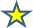 Europäische MaßeDiagramme zu europäischen Daten (Einwohnerzahlen, Flusslängen, Flächen)Zusammengesetzte Körper (europäische Gebäude)Koordinatensystem (europäische Stadtpläne)Klasse 6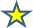 Symmetrie von Flaggen und von europäischen Gebäuden.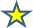 Klasse 7Anwendungen aus dem europäischen Kontext zur Prozentrechnung, zum Dreisatz und zum prozentualen Wachstum.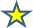 Satz des ThalesZuordnungen (europäische Rekorde)Klasse 8Statistische Auswertungen zu europäischen Daten Schülerpräsentationen zu großen europäischen Mathematikern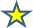 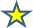 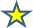 Zinseszins und Ratenkauf in EuropaKlasse 9Europäische Brücken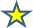 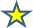 Klasse 10			Die Vermessung an ausgewählten Beispielen im europäischen Kontext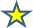 		Stufe EF			Wahrscheinlichkeit und statistische Erhebung von DatenStufe Q 1/Q 2			Modellierung von exponentiellen Wachstumsvorgängen (Abnahme der 			Bevölkerung in Europa, Altersbestimmung mit der C14-Methode)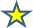  Der Känguru-Wettbewerb wird für alle Jahrgangsstufen angeboten.